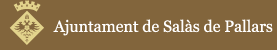 Casal d’estiu 2019Informació mèdica                NomCognomNúm.inscripcióTelèfon en cas d’urgència:Número targeta sanitària:(adjuntar fotocòpia de la targeta sanitària)Ha rebut les vacunes corresponents:         S I         N OPateix alguna al·lèrgia:                                  S I         N OEn cas afirmatiu, a què:Pateix en l’actualitat alguna malaltia?      S I           N OEn cas afirmatiu, quina?Segueix algun tractament mèdic actualment?   S I     N OEn cas afirmatiu:Nom del tractament:Dosi:Cops al dia:És propens a alguna malaltia?        S I           N OEn cas afirmatiu, quina?Sap nedar?                                          S I           N OSi no sap nedar caldrà que porti algun tipus d’element surantOBSERVACIONS